								Eerste schooldag: 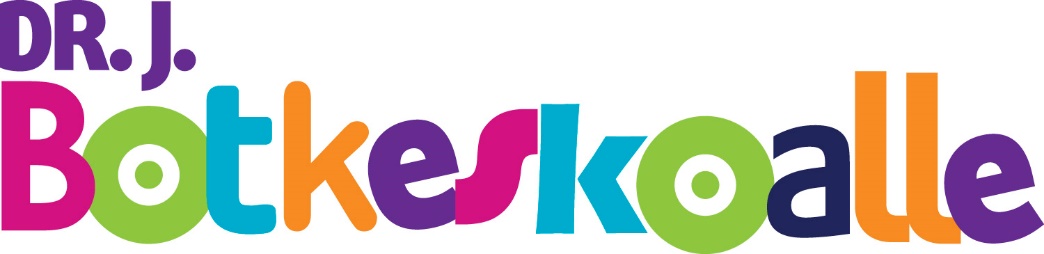 Aanmeldingsformulier nieuwe leerling(alle gevraagde informatie invullen s.v.p)                                  datum aanmelding: 1. Achternaam			: ________________________________________2. Voorna(a)m(en) 		: ________________________________________3. Adres kind			: ________________________________________    Postcode, woonpl.		: ________________________________________4. Telefoonnummer		: ________________________________________5. Geboortedatum		: ________________________________________6. BSN nummer kind		: ________________________________________Wij, de ouders van …………………………………………… verklaren hierbij dat ons kind niet op een andere school of bij een andere onderwijsinstelling staat ingeschreven. ons kind wel/geen extra zorgbehoefte heeft. Ouders zijn wettelijk verplicht school te informeren over relevante ontwikkelingen van hun kind. (Wet Passend onderwijs) Indien blijkt dat ouders onvolledig zijn geweest is deze aanmelding ongeldig. ons kind zindelijk is (kinderen die niet zindelijk zijn mogen door school geweigerd worden. Ouders zullen gebeld worden om hun kind te komen verschonen. Handtekening ouders: ……………………………………………..     /    ……………………………………………..Ons kind bezocht hiervoor: creche/ peuterspeelzaal / andere basisschool / geen ………………………………………………………………………………………………….In te vullen door school: Te verwachten inschrijfdatum …………………………………………………(bij nieuwe keluters meestal de dag dat het kind 4 jaar wordt, tenzij deze in een vakantie valt): Datum / tijd ouderbezoek:        ___________________ om __________ uurNaam bezoekende leerkracht: _________________________________Bevestiging van aanmelding naar ouders gestuurd 	ja / nee